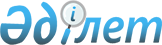 О подписании Соглашения о свободной торговле между Евразийским экономическим союзом и его государствами-членами, с одной стороны, и Республикой Сингапур, с другой стороны, и Рамочного соглашения о всеобъемлющем экономическом сотрудничестве между Евразийским экономическим союзом и его государствами-членами, с одной стороны, и Республикой Сингапур, с другой стороныУказ Президента Республики Казахстан от 30 сентября 2019 года № 179.
      ПОСТАНОВЛЯЮ:   
      1. Одобрить прилагаемые проекты Соглашения о свободной торговле между Евразийским экономическим союзом и его государствами-членами, с одной стороны, и Республикой Сингапур, с другой стороны, и Рамочного соглашения о всеобъемлющем экономическом сотрудничестве между Евразийским экономическим союзом и его государствами-членами, с одной стороны, и Республикой Сингапур, с другой стороны. 
      2. Уполномочить Первого заместителя Премьер-Министра Республики Казахстан – Министра финансов Республики Казахстан Смаилова Алихана Асхановича подписать от имени Республики Казахстан Соглашение о свободной торговле между Евразийским экономическим союзом и его государствами-членами, с одной стороны, и Республикой Сингапур, с другой стороны, и Рамочное соглашение о всеобъемлющем экономическом сотрудничестве между Евразийским экономическим союзом и его государствами-членами, с одной стороны, и Республикой Сингапур, с другой стороны, с правом внесения в них изменений и дополнений, не имеющих принципиального характера.  
      3. Настоящий Указ вводится в действие со дня его подписания.  
      Примечание ИЗПИ       
Проекты Соглашения о свободной торговле между Евразийским экономическим союзом и его государствами-членами, с одной стороны, и Республикой Сингапур, с другой стороны, и Рамочного соглашения о всеобъемлющем экономическом сотрудничестве между Евразийским экономическим союзом и его государствами-членами, с одной стороны, и Республикой Сингапур, с другой стороны в ИЗПИ не поступали 
					© 2012. РГП на ПХВ «Институт законодательства и правовой информации Республики Казахстан» Министерства юстиции Республики Казахстан
				Подлежит опубликованию 
в Собрании актов Президента и 
Правительства Республики  
Казахстан       
      Президент   
Республики Казахстан

К. Токаев 
